Programme Inspection Proforma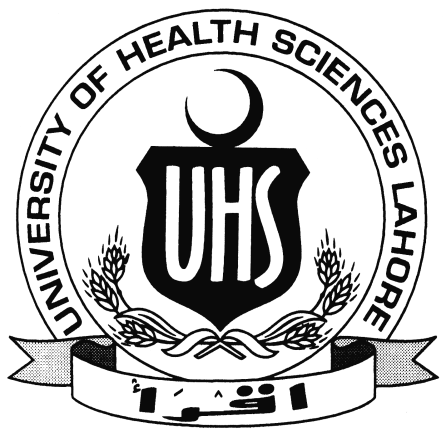 ForM.Phil PharmacologyUNIVERSITY OF HEALTH SCIENCES, LAHORELEGAL REQUIREMENTS FINANCIAL STATUS AND SUSTAINABILITY COMMON FACILITIES “INFRASTRUCTURE”BASIC REQUIREMENTS FOR M.Phil PHARMACOLOGY PROGRAMMEADMINISTRATIVE STAFF – ESSENTIALTEACHING STAFF – FACULTY*According to HEC there should be at least 2 relevant full time Ph.D. Faculty members in a department to launch the M.Phil programme.PART IIIEQUIPMENTRecommended Books Sr. #PARAMETER REQUIRED ACTUAL / OBSERVED  1Ownership Institution can vest ini.       a body corporate registered under the relevant laws of companies ordinance / societies / trust.ii. 	Federal/ Provincial or Local GovernmentA Pakistani University seeking affiliation for Medical/ Dental/Allied Health sciences coursesiv. 	An autonomous body promoted by Federal/provincial/local government by or under a statute for the purpose of nursing education;v. 	A public or private charitable trust registered under the related act.2Teaching Hospital Independent or Hospital based Radiology having workload of minimum 1000 laboratory tests per day as a total including different departments, chemistry, hematology, immunology, microbiology, histopathology and molecular biology.3Area of Premises Minimum 1 acre5Ownership / Possession of Land Ownership / Lease of 33 years S #PARAMETER REQUIRED ACTUAL / OBSERVED  1Working Capital Min. Rupees 05 Million (For Private Institution)PARAMETER CAPACITY ACTUAL / OBSERVED  AREA PER PERSON MIN. AREA ACTUAL / OBSERVED  Auditorium (1) 300 capacity 10 sqft/person 1000 sqft Lecturer Hall (1) 100 capacity 10 sqft/person  1000  sqft Library (1) 300 capacity 10 sqft/person 2000 sqft Cafeteria(1) 100 capacity 20 sqft/person 2000 sqft Examination Hall(1) 300 capacity 10 sqft/person 1000 sqft Internet / Computer Labs (1) 50 Capacity 10 sqft/person500 sqftS #PARAMETER REQUIRED SPECIFICATION/CAPACITYACTUAL / OBSERVED           1Officesa) Teaching Staffb) Administrative Staffa) 5 Minimumb) 2 Minimum2Seminar/meeting room125 Capacity3Refreshment/tea room120 Capacity4Library for PG Students1a) 20 Capacityb) Equipped with at least 3 computers with internet accessc) For two PG students at least one recommended Physiology book d) Availability of indexed journals 5Basic Pharmacology Laboratory2Optimum space for equipment and researchers with an area not less than 1000 sqft7Sample Collection/Patient AccessA tertiary hospital with minimum of daily 200 outdoor patients8Animal Research Facility/Laboratory1a) Animal House Rooms: 2 min with temperature and humidity monitor b) Office for Veterinary officerc) Designated space for house attendantd) Changing areae) Procedure room with proper OT lightf) 01 Colony breeding roomg) Cage washing areah) Feed preparation/storage roomi) Corridor to accommodate extra cage racksS.#Categories of staffReq No.Qualification and responsibilityActual / Observed 1Program director 1Faculty member(Professor, Associate Professor, Assistant Professor)2.Librarian1Graduate in library Science and Computer literate.M.Sc.3.Administrative officer /Computer technician/operator/typist1For Admin officer: MBA or BBA (04 years program) For computer technician/operator: Diploma in computer science with 2 year experience.For typist: minimum 40 words per minute typing speed4.Bio Statistician1- M. Phil Biostatistician6.Lab Attendant2Diploma in MLT7.Peon2- Matric8.Security guards1- Matric9.Cleaners1-	Designation Minimum required QualificationsAvailableDeficiency No. of MPhil producedPublications in last three yearsNames with QualificationsProfessor of PharmacologyMBBS or equivalent with PhD (Pharmacology) from an HEC recognized University / InstitutionAssociate Professor of PharmacologyMBBS or equivalent with PhD (Pharmacology) from an HEC recognized University / Institution. Assistant Professor of PharmacologyMBBS or equivalent with PhD from HEC recognized University / Institution (No experience required)ORMBBS or equivalent with MPhil (Pharmacology) Senior Demonstrator PharmacologyMBBS or equivalent and having attended and passed the theory examination for MPhil (Pharmacology), pending defense of thesis.Laboratory ManagerMSc (MLT) or Graduate (4 years program) with 2 years’ experienceComputer EducationBachelor of Computer Sciences (04 years program)Biostatistics & Research MethodologyM. Phil (Biostatistics)Pharmacology (Equipment)Pharmacology (Equipment)Pharmacology (Equipment)Pharmacology (Equipment)Pharmacology (Equipment)SectionMin RequiredDeficiencyRemarks Working/Not workingSpectrophotometer (visible and UV Range)1Water Bath with stirrer, temperature control and display1Incubator1Analytical balance1pH Meter1Hot plate with magnetic stirrer1ELISA washer and reader automated with UPS1 eachRefrigerator1Freezer (- 80°C) 1Micro pipette (0.5-10 μl), (2-20 μl), (10-100 μl), 100-1000 μl) 1 eachMultichannel micropipette(1)Autoclave(1)Tabletop Micro-centrifuge with speed upto 14000 rpm1Centrifuge machine for 50 ml tubes with speed upto 4000 rpm1Thermal cycler with UPS1Agarose Gel electrophoresis apparatus with power supply1Microwave oven(1)Glass pipettes (5 & 10ml)50  eachPipette glass(Pyrex) graduated 10 m12 each Glass beakers (Pyrex) (10, 100,500,1000 ml) 5 each Glass cylinder (Pyrex) 100, 250, 500, 1000 ml graduated5 each Flask conical glass(Pyrex) 100,500, 1000 ml5 each Tips for pipettes (Blue, Yellow, White)~ 1000 eachIce box2Reagent Bottles (100, 500, 1000 ml)5 eachCryo Boxes10Eppendorf tubes (1.5ml)~ 1000Screw cap tubes (1.5 ml)~ 1000Falcon tubes (15 & 50 ml)~ 500 eachMeasuring cylinders (10 ml, 50 ml, 100 ml, 500 ml, 1000 ml)2 eachRotary evaporator with vacuum pump and chiller01Organ baths10Power lab (04 channel) with accessories and lab tutor software01Isometric and isotonic transducers04 eachBridge pod04Kymographs10Rat holders 05Metabolic cages (For animal house)10Dissection boxes10Cages for rats, mice, rabbits, guinea pigs (For animal house)05 eachAir conditioner (For animal house)01Dissecting table (For animal house)01Refrigerator (For animal house)01Basic and Clinical PharmacologyKatzung BGLatest editionPharmacological basis of therapeuticsGoodman Gillman     =PharmacologyRang and DaleEssentials of Medical PharmacologyJD tripathiPharmacologyLippincottReview of Medical PhysiologyWF GanongPretest PharmacologyBritish National FormularyPharma guide (Pakistan)Molecular Cell Biology LodishBiochemistryHarper